                     நூறு வயது தருவன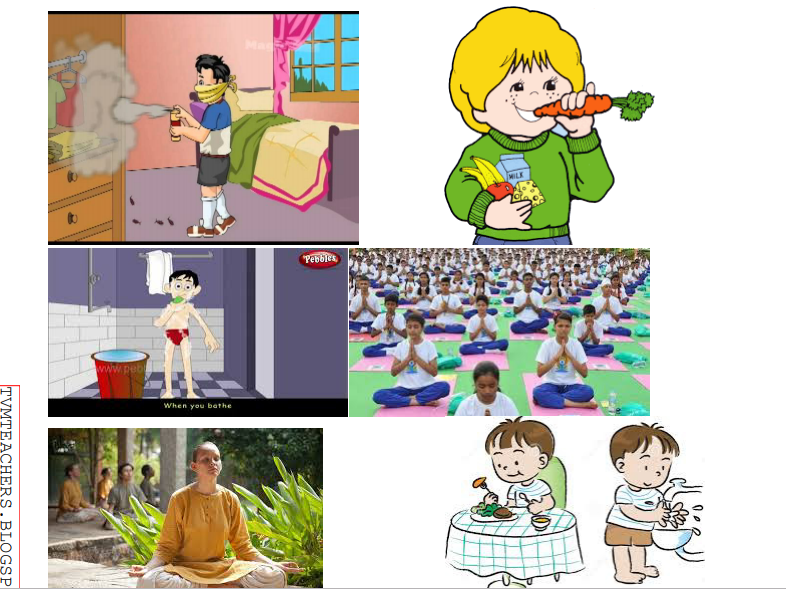 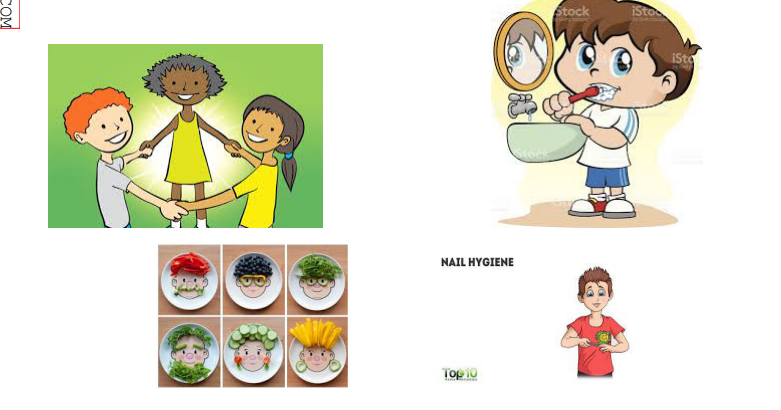 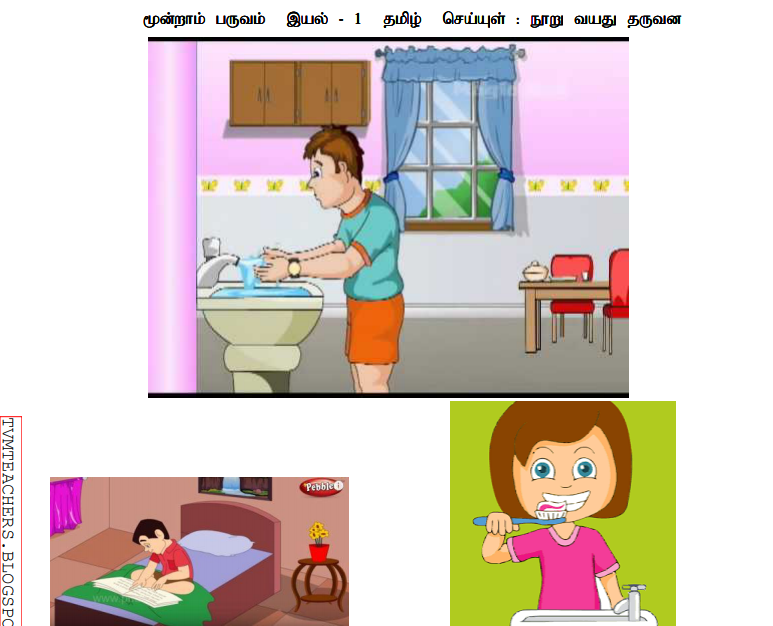 